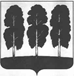 АДМИНИСТРАЦИЯ БЕРЕЗОВСКОГО РАЙОНАХАНТЫ-МАНСИЙСКОГО АВТОНОМНОГО ОКРУГА-ЮГРЫРАСПОРЯЖЕНИЕ от  15.04.2019                                                                                                       № 277-р                            пгт. БерезовоОб утверждении публичной декларации о результатах реализации мероприятий муниципальной программы  «Поддержка занятости населения в Березовском районе»   	  Руководствуясь постановлением администрации Березовского района от 17.09.2018 № 803 «О модельной муниципальной программе Березовского района, порядке принятия решения о разработке муниципальных программ Березовского района, их формирования, утверждения и реализации, порядке проведения и критериев ежегодной оценки эффективности реализации муниципальной программы Березовского района и признании утратившими силу некоторых муниципальных нормативных правовых актов администрации Березовского района»: Утвердить прилагаемую публичную декларацию о результатах реализации мероприятий муниципальной программы  «Поддержка занятости населения в Березовском районе» (далее – муниципальная программа).Назначить заместителя председателя Комитета спорта и молодежной политики администрации Березовского района, заведующего отделом по труду, социальной и молодежной политике Комитета спорта и молодежной политики администрации Березовского района Хватову Оксану Владимировну и специалиста-эксперта  отдела по труду, социальной и молодежной политике Комитета спорта и молодежной политики администрации Березовского района Сковоронских Ольгу Сергеевну ответственными за:- корректировку публичной декларации и приведение ее в соответствие с изменениями муниципальной программы, связанными с уточнением наименований и (или) объемов финансирования мероприятий (подпрограмм) муниципальной программы, реализация которых напрямую приводит к достижению соответствующего результата;- размещение публичной декларации на официальном  веб-сайте органов местного самоуправления Березовского района.  3.  Опубликовать настоящее постановление в газете «Жизнь Югры» и разместить на официальном  веб-сайте органов местного самоуправления Березовского района.  4.    Настоящее постановление вступает в силу после его подписания.Глава района                                                                                          В.И. ФоминПриложение  к распоряжению администрации  Березовского района от 15.04.2019 № 277-рРезультаты реализации мероприятий муниципальной программы «Поддержка занятости населения в Березовском районе»№ п/пНаименование результата Значение  результата (ед. измерения)Срок исполненияНаименование мероприятия (подпрограммы) муниципальной программы, направленного на достижение результата)Объем финансирования мероприятия (подпрограммы) в период с 2019 по 2030 годы, тыс. рублей1234561.Численность граждан, трудоустроенных на временные и общественные работы, организованные при реализации муниципальной программы520 человек ежегодно2019- 2030 годыСодействие улучшению положения на рынке труда не занятых трудовой деятельностью и безработных граждан (подпрограмма 1 «Содействие трудоустройству граждан»)126 753,92.Удельный вес  предприятий и  организаций района, охваченных сбором информации о состоянии  условий  охраны труда и методическим  обеспечением 85 %2030 годПодготовка  работников по охране труда на основе современных технологий обучения (Подпрограмма 2 «Улучшение условий и охраны труда в Березовском районе»)21 064,8